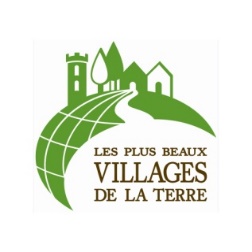 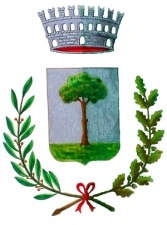 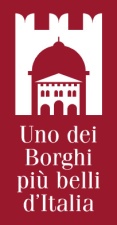 Comune di Novara di Sicilia(Città Metropolitana di Messina) Piazza Girolamo Sofia n. 1Codice Fiscale e Partita IVA 00358500833 E-mail ufficiotecniconovara@tiscali.it Tel. 0941-650954-5-6 -fax.  0941 650030 Pec: ufficiotecnicocomunenovaradisicilia@pec.itUFFICIO PATRIMONIO CULTURALEE GESTIONE E VALORIZZAZIONE BENI CULTURALIA V V I S O ART-BONUSAGEVOLAZIONI PER CHI FINANZIALA CULTURA- INIZIATIVA PER FAVORIRE IL MECENATISMO CULTURALE.Imprese e privati che effettuano donazioni per iniziative a tutela del patrimonio culturale e per lo sviluppo della cultura possono beneficiare di un credito di imposta al 65% (la legge 208/2015-legge di stabilità 2016 ha reso permanente l’agevolazione al 65%) da recuperare in 3 anni .In relazione alla qualifica del soggetto che effettua le erogazioni liberali sono previsti limiti massimi differenziati di spettanza del credito d’imposta.IL COMUNE DI NOVARA DI SICILIA intende proporre ed orientare coloro che vorranno contribuire alla conservazione e allo sviluppo della cultura in Novara di Sicilia individuando l’archivio storico comunale e la realizzazione del costituendo Antiquarium della Sperlinga come oggetto della donazione.Sono previsti infatti i seguenti progetti:Riordino e inventariazione informatica di tutti gli atti del Comune per la documentazione storica per una spesa complessiva di € 20.000,00, oltre I.V.A.;Realizzazione dell’Antiquarium della Sperlinga da collocare nel Palazzo Comunale Salvo Risicato di Via Duomo, con la sistemazione in 5 teche con allarme e fari , dei reperti ritrovati nell’area archeologica della Sperlinga di San Basilio, attualmente custoditi e di proprietà del Museo Archeologico di Lipari,la disposizione di allarmi perimetrali, la collocazione di n. 2 porte blindate, la realizzazione di pannelli didattici con l’installazione di QR code per far vedere la vita degli uomini che abitavano questo territorio nell’era mesolitica, per una spesa complessiva di € 30.000,00.Maggiori informazioni sul sito ministeriale: artbonus.gov.it o presso l’ufficio Patrimonio Culturale e Gestione e Valorizzazione Beni Culturali del Comune di Novara di Sicilia.